Saksliste – storgruppemøte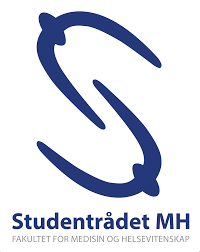 Dato: 23. Januar 2023 kl.17-19Sted: Fred Kavli-bygget, MTS22Innkalte: Martine Gottberg Stenbock (FTV), Maria Louise Høigaard (FTV), Sander Hansen Hoff (FTV), Magnus Holm-Hagen (FTV), Stig Almåsbakk (SPV Medisin),  (ITV IHG), Carmen Victoria Ortiz Skille (ITV IHG) Caroline Marie Bøe Olsen (ITV IHG), Amanda Berg (ITV IHA), Amy Bergset (ITV IHA), Ingrid Andrea Tamnes Sandnes (ITV IKOM), Jakob Dingstad Bergem (ITV INB), Benedicte Kilen Brinck (ITV INB), Tuva Lengard Berthelsen (ITV ISM), Matilde Bang (ITV ISM), Anniken Jansen (ITV ISB), Martine Fredriksen Karlsen (ITV IPH), Line Løkås (Konsulent), Roar Høiby Brakstad (NTNU-styret) Møteleder: Magnus Holm-Hagen (FTV)Referent: Line Løkås (Konsulent)Velkommen Kl. 17.00 – 17.20Godkjenning av innkalling og referat.Saker til eventuelt?Innsjekk.01/23 Oppstartsseminar 10-12 feb
Kl. 17.20 – 17.30Informasjon. Egen mail kommer.  02/23 Bærekraft - studentenes tanker og ønskerKl. 17.30 - 17.50 Gjør dere gjerne opp noen tanker rundt bl.a.:
Hva betyr bærekraft for oss på MH?
Hvordan skal dette inn i utdanningen? 03/23 Oppdatering fra GjøvikKl. 17.50 – 18.00Pause 18.00 – 18.1004/23 Oppdatering fra Ålesund Kl. 18.10 – 18.2005/23 Sosialt Kl. 18.20 – 18.30Hva ønsker Studentrådet av sosiale aktiviteter? Gjør dere gjerne opp noen tanker i forveien. 06/23 ValgKl. 18.30-18.45Eventuelt18.45-19.00Pedkom ved IA